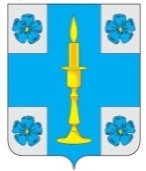 АДМИНИСТРАЦИЯ МУНИЦИПАЛЬНОГО ОБРАЗОВАНИЯСЕЛЬСКОЕ ПОСЕЛЕНИЕ «ИТОМЛЯ»РЖЕВСКОГО РАЙОНА ТВЕРСКОЙ ОБЛАСТИПОСТАНОВЛЕНИЕ11 июня 2021 года                                                                                                      № 25О  комиссии по  эффективному использованию муниципального имущества сельского поселения «Итомля»    Руководствуясь действующим законодательством Российской Федерации Администрация  сельского поселения «Итомля»            ПОСТАНОВЛЯЕТ:1. Утвердить положение о комиссии по эффективному использованию муниципального имущества сельского поселения «Итомля» (приложение 1).2. Утвердить состав комиссии по эффективному использованию муниципального имущества сельского поселения «Итомля» (Приложение 2).3. Настоящее постановление подлежит размещению на официальном сайте администрации в информационно-телекоммуникационной сети Интернет (www.итомля.ржевский-район.рф)4. Настоящее постановление вступает в силу со дня его подписания. Глава сельского поселения «Итомля»                                                С.А. Орлов        Приложение 1                                                                             к постановлению Администрации сельского поселения «Итомля»от 11.06.2021 г.  № 25Положение
о комиссии по эффективному использованию 
муниципального имущества сельского поселения  «Итомля»1. Общие положения1.1. Комиссия по эффективному использованию муниципального имущества (далее - комиссия) создается постановлением  администрации сельского поселения «Итомля»  в целях повышения эффективности управления муниципальным имуществом, находящимся в собственности муниципального образования сельского поселения «Итомля» (далее – муниципальное имущество), принятия оптимальных решений по вопросам  его использования путем сдачи в аренду, в том числе посредством проведения торгов, передачи в доверительное управление, внесения в качестве вкладов в уставные капиталы хозяйственных обществ, а также для решения других вопросов управления муниципальным имуществом.1.2. Комиссия в своей деятельности руководствуется Конституцией Российской Федерации, федеральными законами, иными нормативными правовыми актами Российской Федерации, законами и иными нормативными правовыми актами Тверской области, муниципальными правовыми актами, Уставом  сельского поселения «Итомля», настоящим Положением.1.3. Персональный состав комиссии утверждается постановлением администрации сельского поселения «Итомля» и может менять состав. 1.4. Свою деятельность комиссия осуществляет во взаимодействии c администрацией поселения.1.5. Решения комиссии носят рекомендательный характер при принятии решений Главой сельского поселения «Итомля», Советом депутатов сельского поселения «Итомля».2. Полномочия комиссии2.1. К компетенции комиссии относится рассмотрение следующих вопросов:- передача объектов нежилого фонда в аренду, безвозмездное пользование, доверительное управление и иные виды пользования целевым назначением с утверждением соответствующих условий;- о проведении торгов на право заключения договоров аренды, безвозмездного пользования, доверительного управления объектами нежилого фонда, относящегося к муниципальной собственности   сельского поселения «Итомля», в порядке, предусмотренном действующим законодательством Российской Федерации с определением дополнительных условий обеспечения сохранности от рисков гибели и повреждения передаваемого имущества;- об уменьшении  или увеличении арендной платы за арендуемое муниципальное имущество, при наступлении обстоятельств, за которые арендатор не отвечает, если условия пользования имуществом, предусмотренные договором аренды, или состояние имущества существенно ухудшились или улучшились;- о закреплении движимого, недвижимого имущества и иного вида имущества, относящегося к муниципальной собственности сельского поселения «Итомля» на праве оперативного управления или хозяйственного ведения с утверждением соответствующих условий;- о внесении муниципального имущества или связанного с ним имущественного права в качестве вклада в уставный капитал хозяйственных обществ и товариществ с определением соответствующих условий внесения;- о включении объектов недвижимости в Программу приватизации муниципального имущества;- о даче согласия на залог объектов недвижимости, относящихся к муниципальной собственности, и имущественных прав на них;- об изъятии излишнего неиспользуемого либо используемого не по назначению имущества, закрепленного за учреждением на праве оперативного управления или за муниципальным предприятием на праве хозяйственного ведения;- о порядке предоставления незастроенных земельных участков, находящихся в муниципальной собственности, под проектирование и строительство после получения соответствующего заключения отдела строительства, архитектуры и ЖКХ администрации Ржевского района;- о проведении торгов (конкурсов, аукционов) по продаже земельных участков из земель, находящихся в муниципальной собственности, либо права на заключение договоров аренды земельных участков из земель, находящихся в муниципальной  собственности;- о резервировании земель для муниципальных нужд в порядке, предусмотренном действующим законодательством;- другие вопросы, передаваемые на рассмотрение комиссии по действующим муниципальным нормативным правовым актам, Главой сельского поселения «Итомля» или по ходатайству Советом  депутатов сельского поселения «Итомля».3. Порядок работы комиссии3.1. Комиссия по эффективному использованию муниципального имущества является постоянно действующей комиссией.3.2. Комиссия открыто обсуждает и решает вносимые на рассмотрение вопросы, находящиеся в пределах ее компетенции.3.3. Председателем комиссии является Глава сельского поселения «Итомля», заместителем председателя комиссии является  заместитель Главы администрации сельского поселения «Итомля».3.4. Заседания комиссии созываются председателем по мере необходимости.  Заседания комиссии открывает и ведет председатель комиссии. Заместитель председателя комиссии выполняет обязанности председателя комиссии в период его отсутствия.3.5. Члены комиссии обязаны присутствовать на каждом ее заседании. Заседания комиссии правомочны, если на них присутствует не менее половины от установленного числа ее членов с правом голоса.Члены комиссии имеют право:- доступа к материалам, рассматриваемым на заседании комиссии;- излагать письменно свое особое мнение в случае несогласия с принятым решением, которое подлежит обязательному приобщению к протоколу заседания комиссии;- возглавлять и участвовать в образуемых комиссией рабочих группах3.6. Для решения своих задач комиссия вправе привлекать к работе специалистов   администрации сельского поселения, муниципальных и других организаций, которые участвуют в ее работе с правом совещательного голоса, для принятия соответствующих решений вправе запрашивать и получать необходимые заключения от структурных подразделений администрации  Ржевского района и иных компетентных органов.3.7. Повестка дня заседания и необходимые справочные материалы доводятся секретарем до сведения членов комиссии не позднее, чем за один день до заседания (на электронную почту, факсимильной связью). В исключительных случаях и при отсутствии возражений присутствующих на заседании членов комиссии в повестку дня могут вноситься изменения.3.8. Председательствующий на заседании:- оглашает повестку дня;- ставит на голосование предложения членов комиссии и проекты принимаемых решений;- подводит итоги голосования и оглашает принятые решения;- подписывает протоколы заседаний комиссии.3.9. Члены комиссии участвуют в очном заседании лично. В случае невозможности присутствия члена комиссии на заседании он имеет право заблаговременно представить свое мнение по рассматриваемым вопросам в письменной форме. В этом случае оно оглашается на заседании комиссии и приобщается к протоколу заседания. Решение комиссии принимается простым большинством от числа присутствующих на заседании членов комиссии. При равенстве голосов, голос председателя является  решающим.3.10. Решения, принятые комиссией, оформляются  секретарем в виде протокола , который подписывают председатель и секретарь комиссии. В период временного отсутствия (отпуск, командировка, временная нетрудоспособность) секретаря комиссии его обязанности по решению председателя комиссии исполняет один из членов комиссии.Приложение 2                                                                            к постановлению  Администрации сельского поселения «Итомля»        от 11.06.2021 г.  №25Состав  комиссии по эффективному использованию муниципального имущества сельского поселения «Итомля»Орлов С.А.    -    Глава сельского поселения «Итомля»;Яцко Т.М.  -   Заместитель Главы администрации сельского поселения «Итомля»:Секретарь комиссии:Виноградова Н.Д.- делопроизводитель  администрации  сельского поселения «Итомля»;Члены комиссии :Смирнова Е.В.   – начальник бухгалтерского учета и отчетности - главный бухгалтер;Вишняков С.А. - Председатель Совета депутатов сельского  поселения «Итомля» (по согласованию);Ксенофонтова Ю.Ю. -депутат Совета депутатов сельского поселения «Итомля» (по согласованию);Ильин В.Ю. - депутат Совета депутатов сельского поселения «Итомля» (по согласованию)